Что такое дистанционное образование?Дистанционные образовательные технологии все активней используются в свердловских школах. Их применение позволяет более равномерно распределить нагрузку на учеников и учителей в отдельные дни и по отдельным частям образовательного курса.Давайте разберемся с тем, что такое дистанционные технологии и как они регламентированы законом.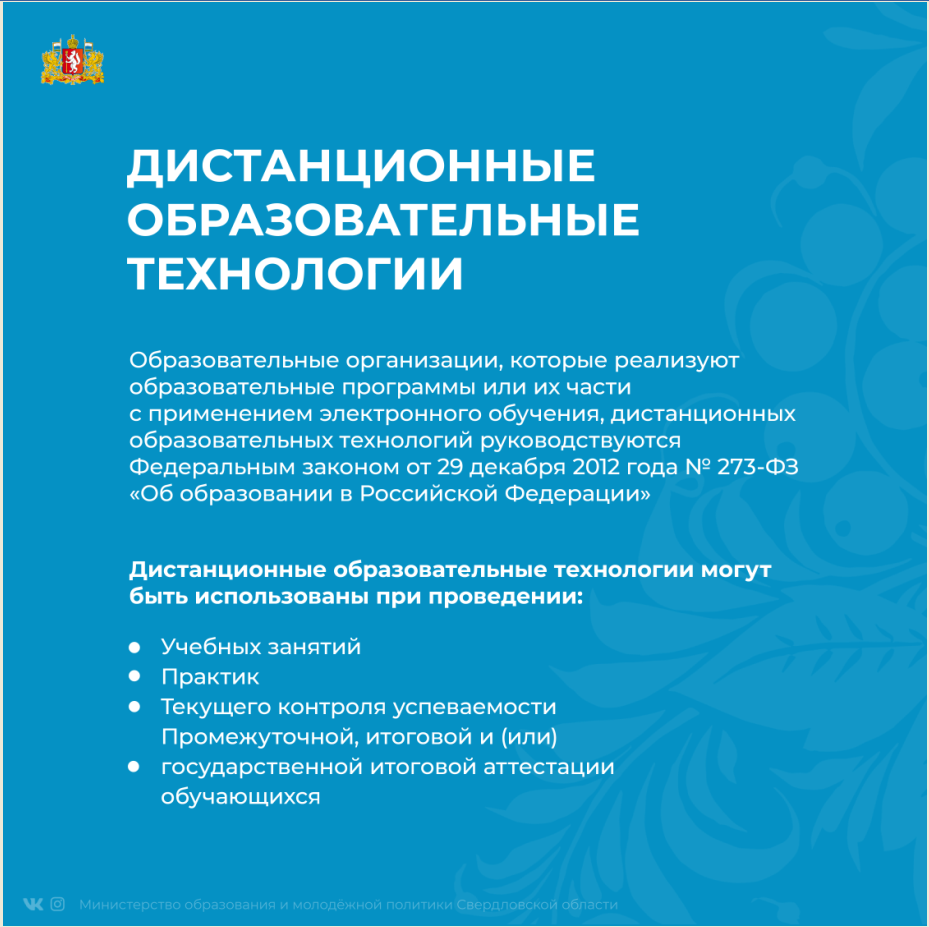 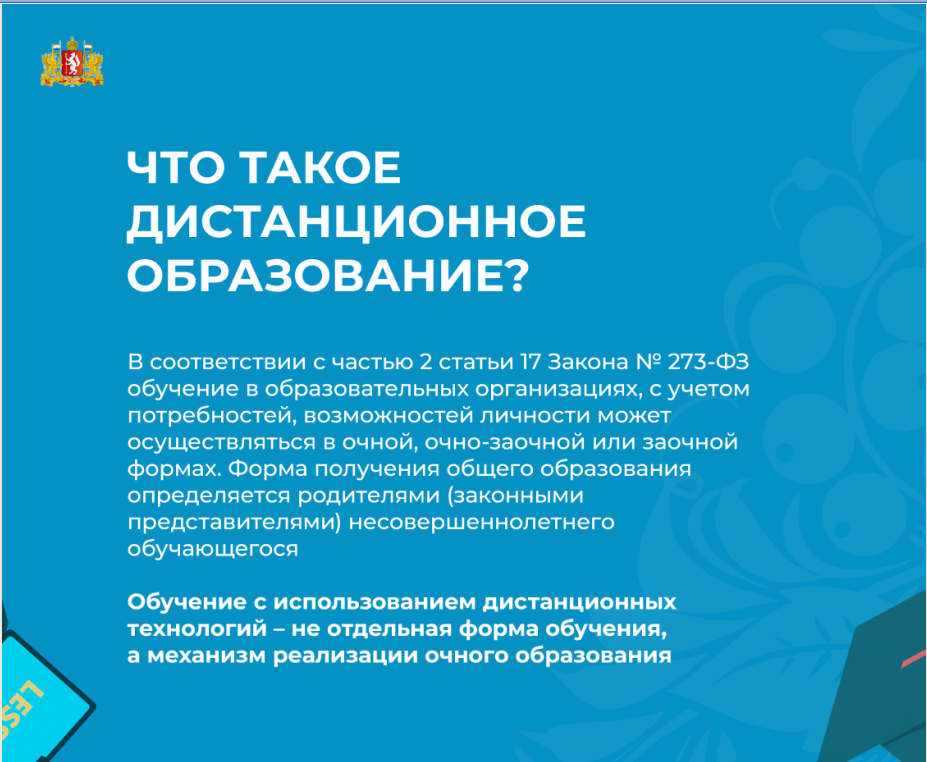 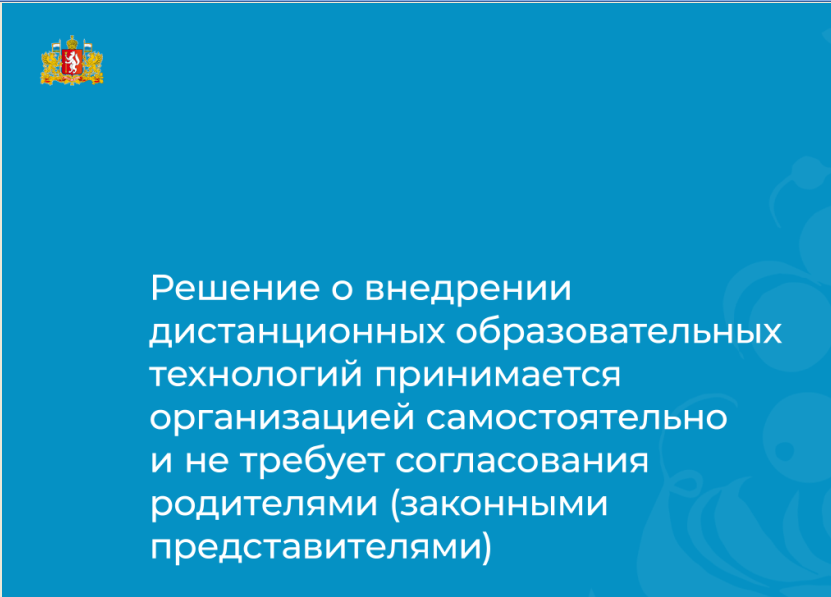 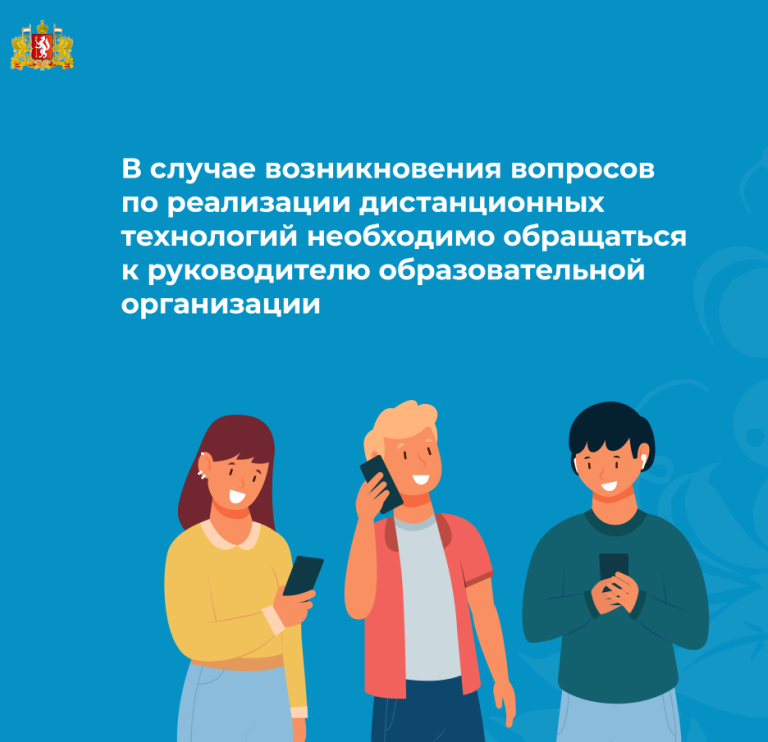 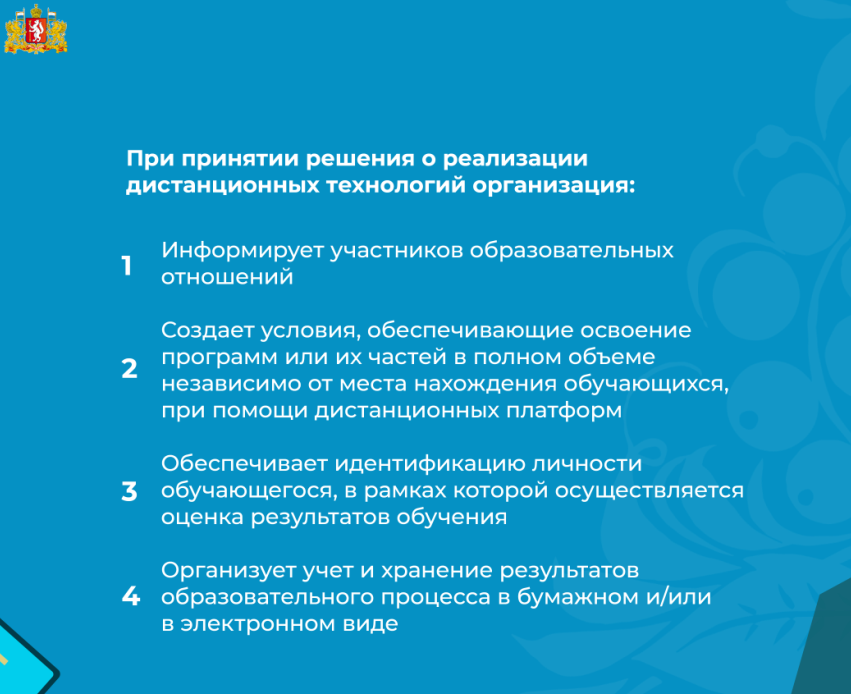 